 Trečioji nuotolinio ugdymo savaitė. IUG „Kačiukai“Tema – „Pavasarinės gėlės“.Kūrėme paveikslus su gėlių akcentais naudodami įvairią techniką: piešimas su šakute, kosmetiniais pagaliukais, keksiukų formelėmis. Naudojome rankučių antspaudukus, bulvių štampukus.Pasigaminome žaidimą „Gaudynė“.Siuntėme kūrinėlių į video, meninio ugdymo nuorodas.Grįžtamasis ryšys vyko sklandžiai. Tėveliai pasidalino vaikų darbelių video ir nuotraukomis.               IU mokytoja Salomėja Žaliauskienė.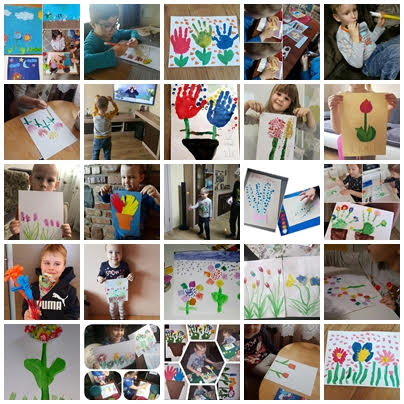 